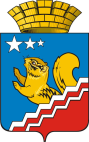 СВЕРДЛОВСКАЯ ОБЛАСТЬДУМА ВОЛЧАНСКОГО ГОРОДСКОГО ОКРУГАСЕДЬМОЙ СОЗЫВ Четырнадцатое заседание (внеочередное)РЕШЕНИЕ № 63г. Волчанск                                                                                                     от 12.12.2023 г.О досрочном прекращении полномочий главы Волчанского городского округаРассмотрев заявление главы Волчанского городского округа Вервейна А.В. об отставке по собственному желанию, в соответствии с пунктом 2 части 6 статьи 36 Федерального закона РФ от 6 октября 2003 года № 131-ФЗ «Об общих принципах организации местного самоуправления в Российской Федерации», руководствуясь Уставом Волчанского городского округа, Регламентом Думы Волчанского городского округа,ДУМА ВОЛЧАНСКОГО ГОРОДСКОГО ОКРУГА РЕШИЛА:Прекратить досрочно полномочия главы Волчанского городского округа Вервейна Александра Вячеславовича в связи с отставкой по собственному желанию. Последним рабочим днем считать 12 декабря 2023 года.Настоящее решение вступает в силу со дня его принятия.Опубликовать настоящее решение в информационном бюллетене «Муниципальный Вестник» и разместить на официальном сайте Думы Волчанского городского округа в сети Интернет www.duma-volchansk.ru.Контроль за исполнением настоящего решения возложить на председателя Думы Волчанского городского округа Пермякова А.Ю.Председатель ДумыВолчанского городского округа							А.Ю. Пермяков